Некоммерческое  партнёрство«Спортивный Клуб «Буревестник-Верхняя Волга»__________________________________________________________________КОНКУРС ДЕТСКОГО ТВОРЧЕСТВА, ПОСВЯЩЕНЫЙ ВОЗРОЖДЕНИЮ ВСЕРОССИЙСКОГО ФИЗКУЛЬТУРНО-СПОРТИВНОГО КОМПЛЕКСА«ГОТОВ К ТРУДУ И ОБОРОНЕ» (ГТО)Протокол заседания жюри«11» апреля 2018 г.                                                                                ЯрославльСОСТАВ ЖЮРИ:Председатель: Лихачева Ю.В., начальник отдела ВФСК ГТО НП «Спортивный клуб «Буревестник – Верхняя Волга»Секретарь: Башловкина Ю.А., специалист НП «Спортивный клуб «Буревестник – Верхняя Волга»Члены жюри: Махорская Е.А., главный специалист НП «Спортивный клуб «Буревестник – Верхняя Волга»Бабин М.А., специалист НП «Спортивный клуб «Буревестник – Верхняя Волга»Итоги конкурсаИтоги подводились в трех номинациях:Конкурс рисунков «ГТО шагает по стране»Конкурс фото «Присоединись к движению ГТО»Конкурс агитационных плакатов «Стань участником движения ГТО»Всего на конкурс детского творчества, посвященный возрождению Всероссийского физкультурно-спортивного комплекса «Готов к труду и обороне» (ГТО), поступило 56 работ:Конкурс рисунков – 25 работ;Конкурс фото – 14 работ;Конкурс агитационных плакатов – 17 работ.Рассмотрев представленные на конкурс работы, жюри постановило:Номинация «Конкурс рисунков «ГТО шагает по стране»I место – Иванов Константин (МДОУ «Детский сад № 235»)II место – семья Пузыревых (МДОУ «Детский сад № 183»)III место – Голофаст Алексей (МДОУ «Детский сад № 183») / Троицкий Константин (МДОУ «Детский сад № 183»)Номинация «Конкурс фотографий «Присоединись к движению ГТО»I место – Смирнова Елизавета (МДОУ «Детский сад № 235»)II место – Беляков Матвей (МДОУ «Детский сад № 235»)III место – Гаврилов Дмитрий ( МДОУ «Детский сад № 235»)Номинация «Конкурс агитационных плакатов «Стань участником движением ГТО!»I место – Аверьянов Ярослав (МДОУ «Детский сад № 109»)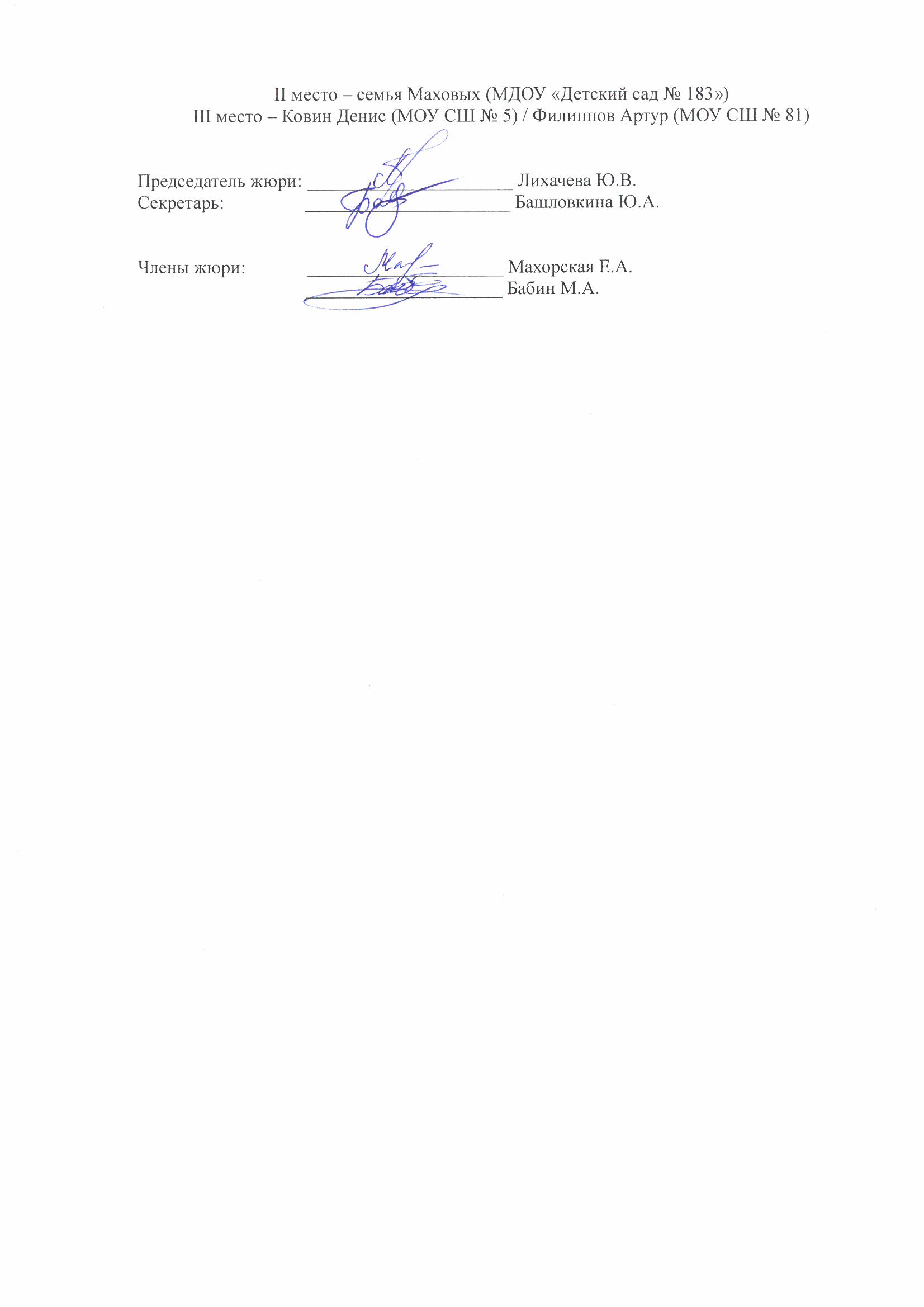 